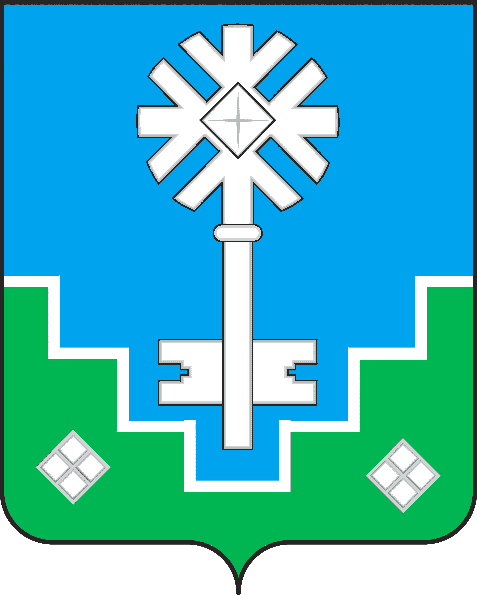 МУНИЦИПАЛЬНОЕ ОБРАЗОВАНИЕ «ГОРОД МИРНЫЙ»МИРНИНСКОГО РАЙОНА РЕСПУБЛИКИ САХА (ЯКУТИЯ)ГОРОДСКОЙ СОВЕТСАХА РЕСПУБЛИКАТЫН МИИРИНЭЙ ОРОЙУОНУН«МИИРИНЭЙ КУОРАТ»  МУНИЦИПАЛЬНАЙ ТЭРИЛЛИИКУОРАТ СЭБИЭТЭРЕШЕНИЕБЫҺААРЫЫ25.06.2015 							          			             № III – 30-4  О внесении изменений в Положение о предоставлении адресной материальной помощи малоимущим гражданам на проезд в городском пассажирском транспорте (кроме такси) в границе города Мирного в 2013–2017 гг. за счет средств местного бюджетаЗаслушав и обсудив информацию начальника отдела социальной политики городской Администрации Жаркинбековой Е.Б., в целях приведения нормативно-правовых актов в соответствие с действующим законодательством, городской Совет РЕШИЛ: Внести в Положение о предоставлении адресной материальной помощи малоимущим гражданам на проезд в городском пассажирском транспорте (кроме такси) в границе города Мирного в 2013–2017 гг. за счет средств местного бюджета, утвержденное решением городского Совета от 18.12.2012 № III-3-2, (далее по тексту - Положение) следующие изменения: в наименовании Положения слова «малоимущим гражданам» заменить словами «отдельным категориям граждан»; в пункте 1.1 слова «малоимущим гражданам» заменить словами «отдельным категориям граждан»; в пункте 2 слова «малоимущим гражданам» заменить словами «отдельным категориям граждан»; в пункте 8 слова «малоимущим гражданам» заменить словами «отдельным категориям граждан»; в наименовании Приложения к Положению слова «малоимущим гражданам» заменить словами «отдельным категориям граждан».Настоящее решение вступает в силу с момента опубликования.Опубликовать настоящее решение в порядке, установленном Уставом МО «Город Мирный.Контроль исполнения Решения возложить на комиссию по социальным вопросам (Березовой В.В.). Председатель городского Совета                                                             Глава  города _______________О.В. Путинцева                                ______________ А.В. Басыров